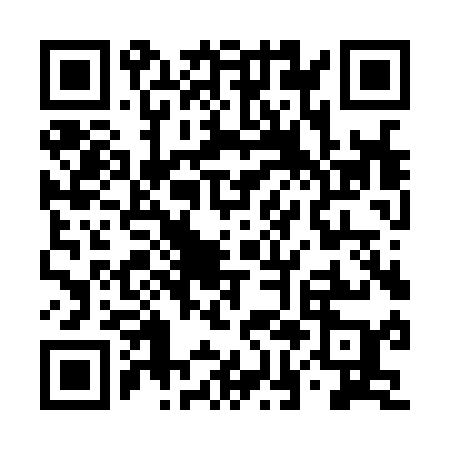 Ramadan times for Argrennan House, UKMon 11 Mar 2024 - Wed 10 Apr 2024High Latitude Method: Angle Based RulePrayer Calculation Method: Islamic Society of North AmericaAsar Calculation Method: HanafiPrayer times provided by https://www.salahtimes.comDateDayFajrSuhurSunriseDhuhrAsrIftarMaghribIsha11Mon5:015:016:4012:264:136:136:137:5212Tue4:584:586:3812:264:156:156:157:5413Wed4:554:556:3512:254:166:176:177:5714Thu4:534:536:3312:254:186:196:197:5915Fri4:504:506:3012:254:196:216:218:0116Sat4:474:476:2712:244:216:236:238:0317Sun4:454:456:2512:244:236:256:258:0518Mon4:424:426:2212:244:246:276:278:0719Tue4:394:396:2012:244:266:296:298:1020Wed4:364:366:1712:234:276:306:308:1221Thu4:334:336:1512:234:296:326:328:1422Fri4:304:306:1212:234:306:346:348:1623Sat4:284:286:1012:224:326:366:368:1924Sun4:254:256:0712:224:336:386:388:2125Mon4:224:226:0512:224:356:406:408:2326Tue4:194:196:0212:224:366:426:428:2627Wed4:164:165:5912:214:386:446:448:2828Thu4:134:135:5712:214:396:466:468:3029Fri4:104:105:5412:214:416:486:488:3330Sat4:074:075:5212:204:426:506:508:3531Sun5:045:046:491:205:447:527:529:381Mon5:015:016:471:205:457:547:549:402Tue4:584:586:441:195:477:567:569:423Wed4:554:556:421:195:487:587:589:454Thu4:524:526:391:195:508:008:009:485Fri4:494:496:371:195:518:028:029:506Sat4:454:456:341:185:528:038:039:537Sun4:424:426:321:185:548:058:059:558Mon4:394:396:291:185:558:078:079:589Tue4:364:366:271:175:568:098:0910:0110Wed4:334:336:241:175:588:118:1110:03